Četrtek, 9.4.2020Glasbena vzgojaPozdravljen/a,danes ponovi pesem Metuljček Cekinček ob slikopisu: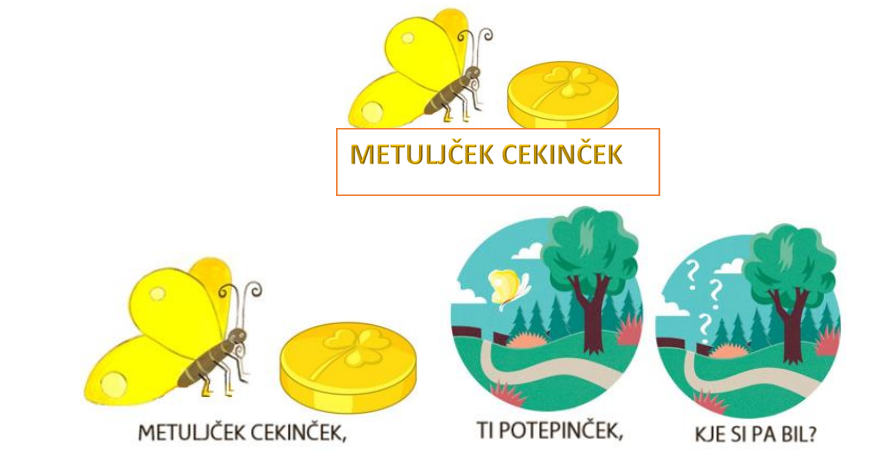 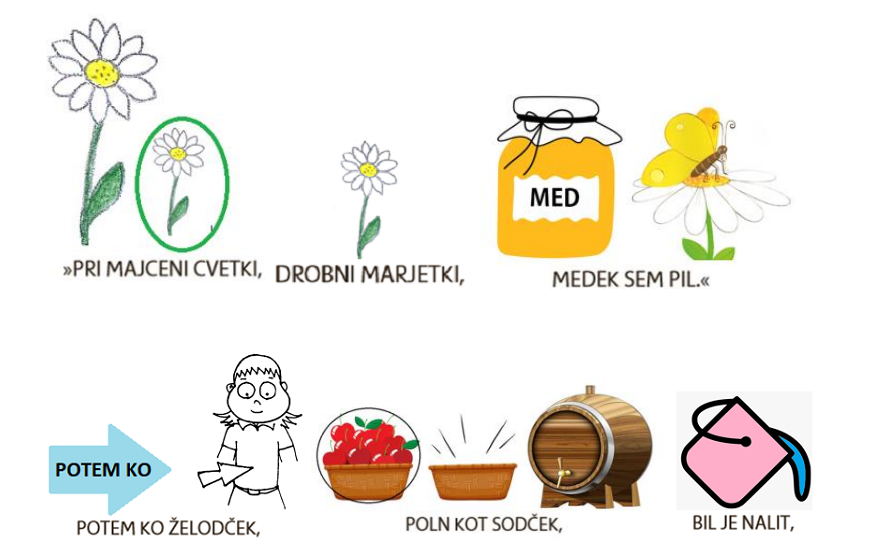 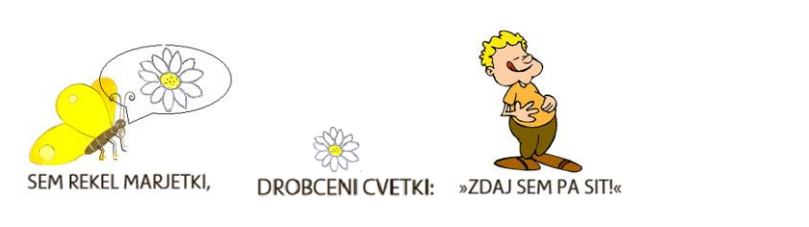 Zapoj in zapleši še ob himni LILI in BINE   https://www.lilibi.si/  (klikni na okrogel znak)Lep pozdrav!